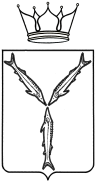 МИНИСТЕРСТВО КУЛЬТУРЫ САРАТОВСКОЙ ОБЛАСТИП Р И К А З         от ______________ № ________г. СаратовВ соответствии с Федеральным законом от 27 июля 2006 года № 152-ФЗ «О персональных данных» и на основании Положения о министерстве культуры Саратовской области, утвержденного постановлением Правительства Саратовской области от 24.03.2006 № 84-П, ПРИКАЗЫВАЮ:1. Внести в приказ министерства культуры Саратовской области 
от 29 июня 2016 года № 01-11/345 «О работе с персональными данными» следующие изменения:пункт 10 изложить в следующей редакции:«10. Утвердить Правила работы с обезличенными персональными данными согласно приложению № 10.»;в приложении № 1:слова «гражданских служащих министерства» в различных падежах заменить словами «гражданских служащих и работников министерства» 
в соответствующих падежах;абзацы первый и второй пункта 6 изложить в следующей редакции:«6. Персональные данные государственных гражданских служащих министерства, работников, замещающих должности, не являющиеся должностями государственной гражданской службы Саратовской области, 
и осуществляющих техническое обеспечение деятельности министерства (далее - гражданских служащих и работников министерства), граждан, претендующих на замещение должностей государственной гражданской службы министерства (далее - граждан, претендующих на замещение должностей гражданской службы министерства), обрабатываются в целях обеспечения:а) кадровой работы, в том числе в целях содействия в прохождении гражданской службы, содействия в выполнении осуществляемой работы, формирования кадрового резерва гражданской службы, обучения 
и должностного роста, учета результатов исполнения гражданскими служащими и работниками министерства должностных обязанностей, обеспечения личной безопасности гражданских служащих и работников министерства и членов их семей, обеспечения установленных законодательством Российской Федерации условий труда, гарантий 
и компенсаций, сохранности принадлежащего им имущества, а также в целях противодействия коррупции;»;абзац первый пункта 7 изложить в следующей редакции:«7. Обработка персональных данных в министерстве выполняется 
с использованием средств автоматизации или без использования таких средств и включает сбор, запись, систематизацию, накопление, хранение, уточнение (обновление, изменение), извлечение, использование, передачу (распространение, предоставление, доступ), обезличивание, блокирование, удаление, уничтожение персональных данных субъектов, персональные данные которых обрабатываются в министерстве.»;в абзаце втором после слов «гражданскую службу» дополнить словами «(на работу в министерство)»;в пункте 8.1 слова «кадровой работы управления кадровой 
и организационной работы» заменить словами «правовой и кадровой работы управления правового и финансового обеспечения»;пункты 14.2 - 14.4 изложить в следующей редакции:«14.2. реализация мероприятий в рамках компетенции министерства, предусмотренных региональными проектами в целях выполнения федеральных проектов Национального проекта «Культура», государственной программой «Культура Саратовской области», утвержденной постановлением Правительства Саратовской области от 20 ноября 2013 года № 642-П.14.3. осуществление оценки качества оказания общественно полезных услуг социально ориентированной некоммерческой организацией в сфере культуры.14.4. организации и осуществления регионального государственного контроля (надзора) за состоянием Музейного фонда Российской Федерации.»;пункты 14.5, 14.6 признать утратившими силу;в пункте 15:слова «Федерального закона от 22 ноября 1995 года N 171-ФЗ 
«О государственном регулировании производства и оборота этилового спирта, алкогольной и спиртосодержащей продукции и об ограничении потребления (распития) алкогольной продукции», Федерального закона от 24 июля 
2007 года № 209-ФЗ «О развитии малого и среднего предпринимательства 
в Российской Федерации»,» исключить;в приложении № 2:пункт 1 изложить в следующей редакции:«1. Государственные гражданские служащие министерства культуры области, работники, замещающие должности, не являющиеся должностями государственной гражданской службы Саратовской области, 
и осуществляющие техническое обеспечение деятельности министерства (далее - гражданские служащие и работники министерства), граждане, претендующие на замещение должностей государственной гражданской службы министерства культуры Саратовской области (далее - министерство), а также граждане, персональные данные которых обрабатываются 
в министерстве в связи с реализацией задач и функций, возложенных 
на министерство нормативными правовыми актами, в том числе связанных 
с предоставлением государственных услуг и исполнением государственных функций, имеют право на получение информации, касающейся обработки 
их персональных данных, в том числе содержащей:»;в приложении № 4:в пункте 4 после слов «на охранную сигнализацию» дополнить словами «(в случае, если указанное помещение оборудовано охранной сигнализацией)»;в подпункте 5 пункта 5 после слова «помещения» дополнить словами 
«(в случае, если указанное помещение оборудовано охранной сигнализацией)»;в подпункте 1 пункта 6 послед слова «помещение» дополнить словами «(в случае, если указанное помещение оборудовано охранной сигнализацией)»; приложение № 10 изложить в новой редакции согласно приложению 
№ 1 к настоящему приказу;приложение № 11 изложить в новой редакции согласно приложению 
№ 2 к настоящему приказу.2. Отделу организационной работы и информационный технологий организационно-технического управления (Курбатова Л.В.) разместить приказ на официальном сайте в информационно-телекоммуникационной сети Интернет и направить в министерство информации и печати 
для официального опубликования.3. Контроль за исполнением настоящего приказа оставляю за собой.Министр				                                                  Н.Ю. ЩелкановаПриложение № 1к приказу министерства культуры Саратовской областиот «__» __________ года № ____________«Приложение № 10 к приказу министерства культуры Саратовской областиот 29 июня 2016 года № 01-11/345Правила работы с обезличенными персональными данными1. Настоящие Правила работы с обезличенными персональными данными определяют порядок работы с обезличенными персональными данными в министерстве культуры Саратовской области.2. В соответствии с Федеральным законом «О персональных данных» обезличивание персональных данных представляют собой действия, 
в результате которых становится невозможным без использования дополнительной информации определить принадлежность персональных данных конкретному субъекту персональных данных.3. Обезличивание персональных данных может быть проведено с целью ведения статистических данных, снижения ущерба от разглашения защищаемых персональных данных, снижения уровня защищенности автоматизированных информационных систем, если иное не предусмотрено федеральным законом.4. Обезличивание персональных данных возможно любыми незапрещенными способами.5. В министерстве культуры Саратовской области могут быть использованы следующие способы обезличивания персональных данных при условии их дальнейшей обработки:1) сокращение перечня обрабатываемых персональных данных;2) замена части сведений идентификаторами;3) понижение точности некоторых сведений в зависимости от цели обработки персональных данных (например, наименование места жительства может состоять из страны, индекса, города, улицы, дома и квартиры, а может быть указан только город);4) деление сведений на части и обработка разных персональных данных в разных информационных системах;5) иными способами, исходя из целей обезличивания персональных данных.6. Способом обезличивания в случае достижения целей обработки 
или в случае утраты необходимости в достижении этих целей является сокращение перечня персональных данных сотрудников.7. Ответственный за организацию обработки персональных данных 
в министерстве культуры Саратовской области вносит министру культуры области предложения по обезличиванию персональных данных, обоснование такой необходимости и способ обезличивания.8. Министр культуры области принимает решение о необходимости обезличивания персональных данных субъектов персональных данных.9. Государственные гражданские служащие министерства культуры Саратовской области, ответственные за проведение мероприятий 
по обезличиванию обрабатываемых персональных данных, совместно 
с ответственным за организацию обработки персональных данных осуществляют непосредственное обезличивание выбранным способом.10. Ответственность за обезличивание персональных данных несут лица, замещающие должности, вошедшие в перечень должностей государственных гражданских служащих министерства культуры Саратовской области, ответственных за проведение мероприятий по обезличиванию обрабатываемых персональных данных.11. Обезличенные персональные данные могут обрабатываться 
с использованием и без использования средств автоматизации.12. При обработке обезличенных персональных данных 
с использованием средств автоматизации необходимо соблюдение:правил и норм парольной и антивирусной защиты компьютеров;правил работы со съемными носителями (если они используются);правил резервного копирования;правил доступа в помещения, где расположены элементы информационных систем.13. При обработке обезличенных персональных данных 
без использования средств автоматизации необходимо соблюдение:правил хранения бумажных носителей;правил доступа к ним и в помещения, где они хранятся.Приложение к Правилам работы с обезличенными персональными даннымиПеречень должностей государственных гражданских служащих министерства культуры Саратовской области, ответственных за проведение мероприятий по обезличиванию обрабатываемых персональных данных, в случае обезличивания персональных данных ».Приложение № 2к приказу министерства культуры Саратовской областиот «__» __________ года № ____________«Приложение № 11 к приказу министерства культуры Саратовской областиот 29 июня 2016 года № 01-11/345Переченьдолжностей сотрудников министерства культурыСаратовской области, замещение которых предусматриваетосуществление обработки персональных данныхлибо осуществление доступа к персональным данным».О внесении изменений в приказ министерства культуры Саратовской области от 29 июня 2016 года № 01-11/345№ п/пДолжностьПримечание1.Министр культуры областиПринимает решение о необходимости обезличивания персональных данных2.Первый заместитель министра культуры областиГотовит предложения по обезличиванию персональных данных, обоснование такой необходимости и способ обезличивания3.Заместитель министра культуры областиГотовит предложения по обезличиванию персональных данных, обоснование такой необходимости и способ обезличивания4.Заместитель министра культуры области – начальник управления правового и финансового обеспеченияГотовит предложения по обезличиванию персональных данных, обоснование такой необходимости и способ обезличивания5.Заместитель министра культуры области – начальник организационно-технического управленияГотовит предложения по обезличиванию персональных данных, обоснование такой необходимости и способ обезличивания6.Начальник управления реализации культурной политикиГотовит предложения по обезличиванию персональных данных, обоснование такой необходимости и способ обезличивания7.Первый заместитель начальника организационно-технического управления – начальник отдела материально-технического обеспечения и закупок Готовит предложения по обезличиванию персональных данных, обоснование такой необходимости и способ обезличивания8.Заместитель начальника управления реализации культурной политики –начальник отдела поддержки искусства и массовых мероприятий Готовит предложения по обезличиванию персональных данных, обоснование такой необходимости и способ обезличивания9.Начальники: отдела правовой и кадровой работы управления правового и финансового обеспечения;отдела экономики, планирования и финансов управления правового и финансового обеспечения;отдела приоритетных проектов и государственных программ управления правового и финансового обеспечения;отдела бухгалтерского учета, отчетности и контроля управления правового и финансового обеспечения;отдела образования в сфере культуры управления реализации культурной политики;отдела развития социокультурной деятельности, библиотек, музеев и кино управления реализации культурной политики;отдела организационной работы и информационных технологий организационно-технического управления;отдела государственного регулирования туристской деятельностиГотовит предложения по обезличиванию персональных данных, обоснование такой необходимости и способ обезличивания10.Референты:отдела правовой и кадровой работы управления правового и финансового обеспечения;отдела экономики, планирования и финансов управления правового и финансового обеспечения;отдела приоритетных проектов и государственных программ управления правового и финансового обеспечения;отдела бухгалтерского учета, отчетности и контроля управления правового и финансового обеспечения;отдела образования в сфере культуры управления реализации культурной политики;отдела развития социокультурной деятельности, библиотек, музеев и кино управления реализации культурной политики;отдела поддержки искусства и массовых мероприятий управления реализации культурной политики;отдела организационной работы и информационных технологий организационно-технического управления;отдела материально-технического обеспечения и закупок организационно-технического управления;отдела государственного регулирования туристской деятельностиЗаместители начальника: отдела материально-технического обеспечения и закупок организационно-технического управления;отдела организационной работы и информационных технологий организационно-технического управленияКонсультанты:отдела правовой и кадровой работы управления правового и финансового обеспечения;отдела экономики, планирования и финансов управления правового и финансового обеспечения;отдела приоритетных проектов и государственных программ управления правового и финансового обеспечения;отдела бухгалтерского учета, отчетности и контроля управления правового и финансового обеспечения;отдела образования в сфере культуры управления реализации культурной политики;отдела развития социокультурной деятельности, библиотек, музеев и кино управления реализации культурной политики;отдела поддержки искусства и массовых мероприятий управления реализации культурной политики;отдела организационной работы и информационных технологий организационно-технического управления;отдела материально-технического обеспечения и закупок организационно-технического управления;отдела государственного регулирования туристской деятельности;специальной частиГлавный специалист отдела государственного регулирования туристской деятельностиМенеджеры по связям с общественностью:отдела развития социокультурной деятельности, библиотек, музеев и кино управления реализации культурной политики;отдела поддержки искусства и массовых мероприятий управления реализации культурной политикиСистемные аналитики:отдела материально-технического обеспечения и закупок организационно-технического управления;отдела приоритетных проектов и государственных программ управления правового и финансового обеспечения;отдела образования в сфере культуры управления реализации культурной политикиЭксперт по закупкам отдела материально-технического обеспечения и закупок организационно-технического управленияОсуществляют обезличивание персональных данных № п/пДолжностьПеречень доступных персональных данныхЦель обработкиПраво доступа либо осуществление обработки1.Министр культуры областиВсе персональные данные, обрабатываемые в министерстве исполнение возложенных функцийДоступ2.Первый заместитель министра культуры областиВсе персональные данные, обрабатываемые в министерствеисполнение возложенных функцийДоступ3.Заместитель министра культуры областиПерсональные данные, обрабатываемые в структурных подразделениях, которые находятся в подчиненииисполнение возложенных функцийДоступОтдел государственного регулирования туристской деятельностиОтдел государственного регулирования туристской деятельностиОтдел государственного регулирования туристской деятельностиОтдел государственного регулирования туристской деятельностиОтдел государственного регулирования туристской деятельности4.Начальник отделаПерсональные данные, обрабатываемые в отделе, и персональные данные сотрудников отдела участие в предоставлении государственных услуг, закрепленных за отделом; исполнение возложенных на отдел функцийДоступ/обработка5.РеферентПерсональные данные, обрабатываемые в отделеучастие в предоставлении государственных услуг, закрепленных за отделом; исполнение возложенных на отдел функцийДоступ/обработка6.КонсультантПерсональные данные, обрабатываемые в отделеучастие в предоставлении государственных услуг, закрепленных за отделом; исполнение возложенных на отдел функцийДоступ/обработка7.Главный специалистПерсональные данные, обрабатываемые в отделеучастие в предоставлении государственных услуг, закрепленных за отделом; исполнение возложенных на отдел функцийДоступ/обработкаУправление правового и финансового обеспеченияУправление правового и финансового обеспеченияУправление правового и финансового обеспеченияУправление правового и финансового обеспеченияУправление правового и финансового обеспечения8.Заместитель министра культуры области – начальник управления правового и финансового обеспеченияПерсональные данные, обрабатываемые в структурных подразделениях, которые находятся в подчиненииисполнение возложенных функцийОтдел бухгалтерского учета, отчетности и контроля управления правового и финансового обеспеченияОтдел бухгалтерского учета, отчетности и контроля управления правового и финансового обеспеченияОтдел бухгалтерского учета, отчетности и контроля управления правового и финансового обеспеченияОтдел бухгалтерского учета, отчетности и контроля управления правового и финансового обеспеченияОтдел бухгалтерского учета, отчетности и контроля управления правового и финансового обеспечения9.Начальник отделаПерсональные данные, обрабатываемые в отделе, и персональные данные сотрудников отдела бухгалтерский учетДоступ/обработка10.РеферентПерсональные данные, обрабатываемые в отделебухгалтерский учетДоступ/обработка11.КонсультантПерсональные данные, обрабатываемые в отделебухгалтерский учетДоступ/обработкаОтдел правовой и кадровой работыОтдел правовой и кадровой работыОтдел правовой и кадровой работыОтдел правовой и кадровой работыОтдел правовой и кадровой работы12.Начальник отделаПерсональные данные, обрабатываемые в отделе, и персональные данные сотрудников отдела исполнение возложенных на отдел функцийДоступ/обработка13.РеферентПерсональные данные, обрабатываемые в отделеисполнение возложенных на отдел функцийДоступ/обработка14.КонсультантПерсональные данные, обрабатываемые в отделекадровый и воинский учет, исполнение возложенных на отдел функцийДоступ/обработкаОтдел приоритетных проектов и государственных программОтдел приоритетных проектов и государственных программОтдел приоритетных проектов и государственных программОтдел приоритетных проектов и государственных программОтдел приоритетных проектов и государственных программ15.Начальник отделаПерсональные данные, обрабатываемые в отделе, и персональные данные сотрудников отдела исполнение возложенных на отдел функцийДоступ/обработка16.РеферентПерсональные данные, обрабатываемые в отделеисполнение возложенных на отдел функцийДоступ/обработка17.КонсультантПерсональные данные, обрабатываемые в отделеисполнение возложенных на отдел функцийДоступ/обработка18.Системный аналитикПерсональные данные, обрабатываемые в отделеисполнение возложенных на отдел функцийДоступ/обработкаОтдел экономики, планирования и финансовОтдел экономики, планирования и финансовОтдел экономики, планирования и финансовОтдел экономики, планирования и финансовОтдел экономики, планирования и финансов19.Начальник отделаПерсональные данные, обрабатываемые в отделе, и персональные данные сотрудников отделаисполнение возложенных на отдел функцийДоступ/обработка20.РеферентПерсональные данные, обрабатываемые в отделеисполнение возложенных на отдел функцийДоступ/обработка21.КонсультантПерсональные данные, обрабатываемые в отделеисполнение возложенных на отдел функцийДоступ/обработкаОрганизационно-техническое управлениеОрганизационно-техническое управлениеОрганизационно-техническое управлениеОрганизационно-техническое управлениеОрганизационно-техническое управление22.Заместитель министра культуры области – начальник организационно-технического управленияПерсональные данные, обрабатываемые в структурных подразделениях, которые находятся в подчиненииисполнение возложенных функцийДоступОтдел формирования материально-технической базы и государственных закупокОтдел формирования материально-технической базы и государственных закупокОтдел формирования материально-технической базы и государственных закупокОтдел формирования материально-технической базы и государственных закупокОтдел формирования материально-технической базы и государственных закупок23.Первый заместитель начальника управления - начальник отделаПерсональные данные, обрабатываемые в структурных подразделениях, которые находятся в подчиненииисполнение возложенных на отдел функций, заключение контрактов на поставку товаров, услуг для нужд министерства Доступ/обработка24.Заместитель начальника отделаПерсональные данные, обрабатываемые в отделеисполнение возложенных на отдел функцийДоступ/обработка25РеферентПерсональные данные, обрабатываемые в отделеисполнение возложенных на отдел функций, заключение контрактов на поставку товаров, услуг для нужд министерства Доступ/обработка26.Системный аналитикПерсональные данные, обрабатываемые в отделеисполнение возложенных на отдел функцийДоступ/обработка27.Эксперт по закупкамПерсональные данные, обрабатываемые в отделеисполнение возложенных на отдел функций, заключение контрактов на поставку товаров, услуг для нужд министерства Доступ/обработкаОтдел организационной работы и информационных технологийОтдел организационной работы и информационных технологийОтдел организационной работы и информационных технологийОтдел организационной работы и информационных технологийОтдел организационной работы и информационных технологий28.Начальник отделаПерсональные данные, обрабатываемые в отделе, и персональные данные сотрудников отделаисполнение возложенных на отдел функцийДоступ/обработка29.Заместитель начальника отделаПерсональные данные, обрабатываемые в отделеисполнение возложенных на отдел функцийДоступ/обработка30.КонсультантПерсональные данные, обрабатываемые в отделеисполнение возложенных на отдел функцийДоступ/обработкаУправление реализации культурной политикиУправление реализации культурной политикиУправление реализации культурной политикиУправление реализации культурной политикиУправление реализации культурной политики31.Начальник управленияПерсональные данные, обрабатываемые в структурных подразделениях, которые находятся в подчиненииисполнение возложенных функцийДоступОтдел поддержки искусства и массовых мероприятийОтдел поддержки искусства и массовых мероприятийОтдел поддержки искусства и массовых мероприятийОтдел поддержки искусства и массовых мероприятийОтдел поддержки искусства и массовых мероприятий32.Заместитель начальника управления - начальник отделаПерсональные данные, обрабатываемые в структурных подразделениях, которые находятся в подчиненииучастие в предоставлении государственных услуг, закрепленных за отделом; исполнение возложенных на отдел функцийДоступ/обработка33.РеферентПерсональные данные, обрабатываемые в отделеучастие в предоставлении государственных услуг, закрепленных за отделом; исполнение возложенных на отдел функцийДоступ/обработка34.Менеджер по связям с общественностьюПерсональные данные, обрабатываемые в отделеучастие в предоставлении государственных услуг, закрепленных за отделом; исполнение возложенных на отдел функцийДоступ/обработкаОтдел развития социокультурной деятельности, библиотек, музеев и киноОтдел развития социокультурной деятельности, библиотек, музеев и киноОтдел развития социокультурной деятельности, библиотек, музеев и киноОтдел развития социокультурной деятельности, библиотек, музеев и киноОтдел развития социокультурной деятельности, библиотек, музеев и кино35.Начальник отделаПерсональные данные, обрабатываемые в отделе, и персональные данные сотрудников отделаучастие в предоставлении государственных услуг, закрепленных за отделом; исполнение возложенных на отдел функцийДоступ/обработка36.РеферентПерсональные данные, обрабатываемые в отделеучастие в предоставлении государственных услуг, закрепленных за отделом; исполнение возложенных на отдел функцийДоступ/обработка37.КонсультантПерсональные данные, обрабатываемые в отделеучастие в предоставлении государственных услуг, закрепленных за отделом; исполнение возложенных на отдел функцийДоступ/обработка38.Менеджер по связям с общественностьюПерсональные данные, обрабатываемые в отделеучастие в предоставлении государственных услуг, закрепленных за отделом; исполнение возложенных на отдел функцийДоступ/обработкаОтдел образования в сфере культурыОтдел образования в сфере культурыОтдел образования в сфере культурыОтдел образования в сфере культурыОтдел образования в сфере культуры39.Начальник отделаПерсональные данные, обрабатываемые в отделе, и персональные данные сотрудников отделаучастие в предоставлении государственных услуг, закрепленных за отделом; исполнение возложенных на отдел функцийДоступ/обработка40.РеферентПерсональные данные, обрабатываемые в отделеучастие в предоставлении государственных услуг, закрепленных за отделом; исполнение возложенных на отдел функцийДоступ/обработка41.КонсультантПерсональные данные, обрабатываемые в отделеучастие в предоставлении государственных услуг, закрепленных за отделом; исполнение возложенных на отдел функцийДоступ/обработка42.Системный аналитикПерсональные данные, обрабатываемые в отделеучастие в предоставлении государственных услуг, закрепленных за отделом; исполнение возложенных на отдел функцийДоступ/обработкаСпециальная частьСпециальная частьСпециальная частьСпециальная частьСпециальная часть43.КонсультантПерсональные данные, обрабатываемые в отделеисполнение возложенных на спецчасть функцийДоступ/обработка